Informacja o Urzędzie Miejskim w Barwicach - tekst łatwy do czytania i zrozumienia (ETR)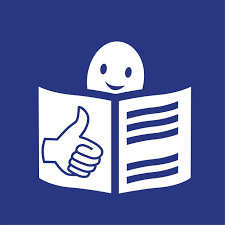 Urząd Miejski w BarwicachUrząd Miejski w Barwicach, zwany dalej urząd, znajduje się przy ul. Zwycięzców 22 w Barwicach. 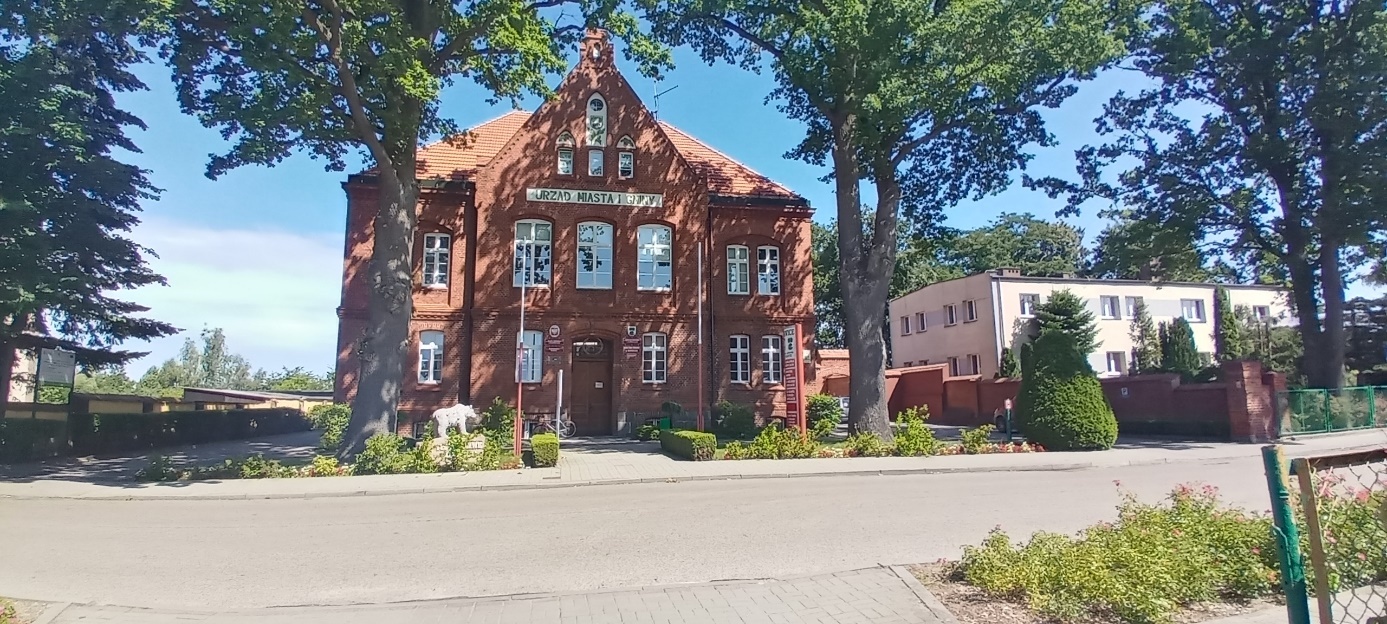 Za pracę urzędu odpowiedzialny jest Burmistrz. Burmistrzowi w pracy pomagają Sekretarz, Skarbnik i urzędnicy zatrudnieni na różnych stanowiskach. Urząd podzielony jest na referaty i pojedyncze stanowiska.Urząd otwarty jest od poniedziałku do piątku w godzinach:poniedziałek, wtorek, środa od godziny 7.00 do godziny 15.00, 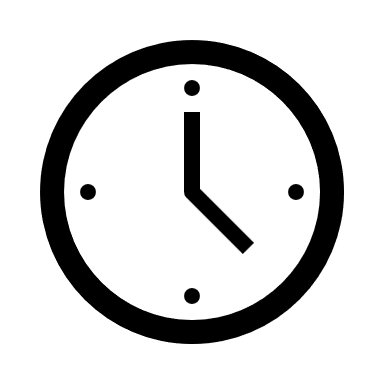 czwartek od godziny 7.00 do godziny 16.00,piątek od godziny 7.00 do godziny 14.00.W sobotę i w niedzielę urząd jest zamknięty.Kontakt z Urzędem Miejskim w Barwicach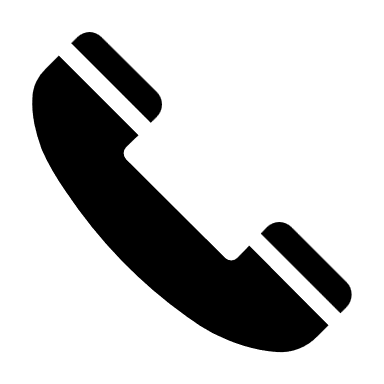 Wszystkie potrzebne informacje uzyskasz w sekretariacie na pierwszym piętrze lub pod numerem telefonu 94 37 363 09. 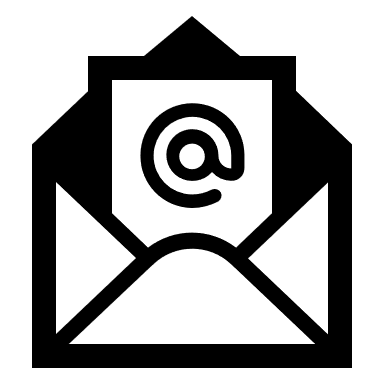 Możesz także napisać e-mail na adres: urzad@um.barwice.plUrząd przyjmuje interesantów w celu zgłoszenia skarg, wniosków i petycji:Burmistrz Barwic lub Zastępca Burmistrza przyjmują interesantów we wtorek od godz. 10.00 do 11.00 i w czwartek od godziny 15:30 do 16:30.Sekretarz Gminy, Skarbnik, Kierownicy Referatów oraz pracownicy na samodzielnych stanowiskach przyjmują interesantów w godzinach pracy urzędu. Przewodniczący Rady Miejskiej przyjmuje interesantów w pierwszy i trzeci czwartek miesiąca od godz. 15.10 do 16.10. Zastępca Przewodniczącego Rady Miejskiej przyjmuje interesantów w drugie czwartki miesiąca w godzinach od 15.00 do 16.00.Dostępność architektoniczna budynku Budynek posiada dwa wejścia. Drzwi od wejścia głównego znajdują się od strony ulicy.Drugie wejście znajduje się z prawej strony od wejścia głównego, od strony parkingu.Wejście do budynku nie posiada barier architektonicznych, jednakże wewnątrz budynku znajdują się schody prowadzące na parter. Budynek nie posiada windy. Osoby z niepełnosprawnością ruchową mają utrudniony dostęp do obiektu. Przy drzwiach zamontowany został dzwonek przyzywowy. 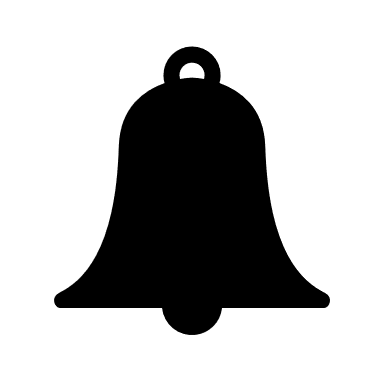 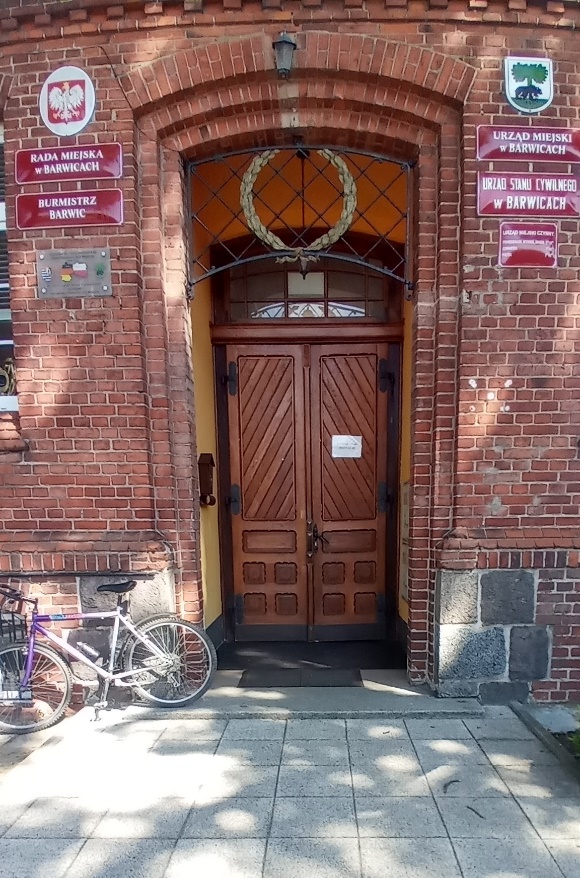 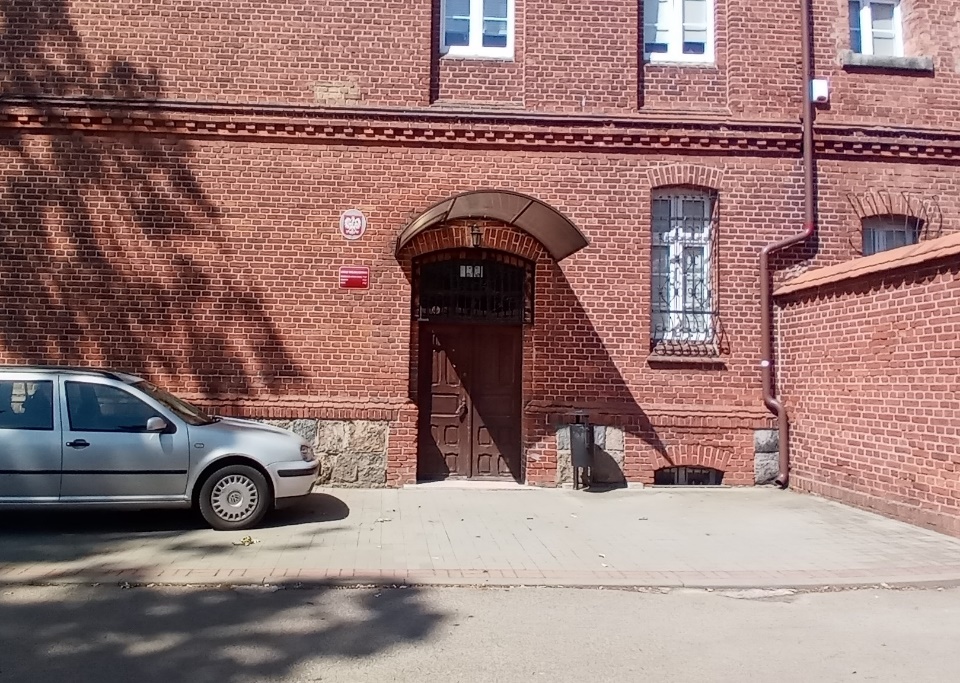 Po prawej stronie budynku urzędu znajduje się oznaczony parking. Nie zostało wyznaczone miejsce postojowe dla osoby z niepełnosprawnością. 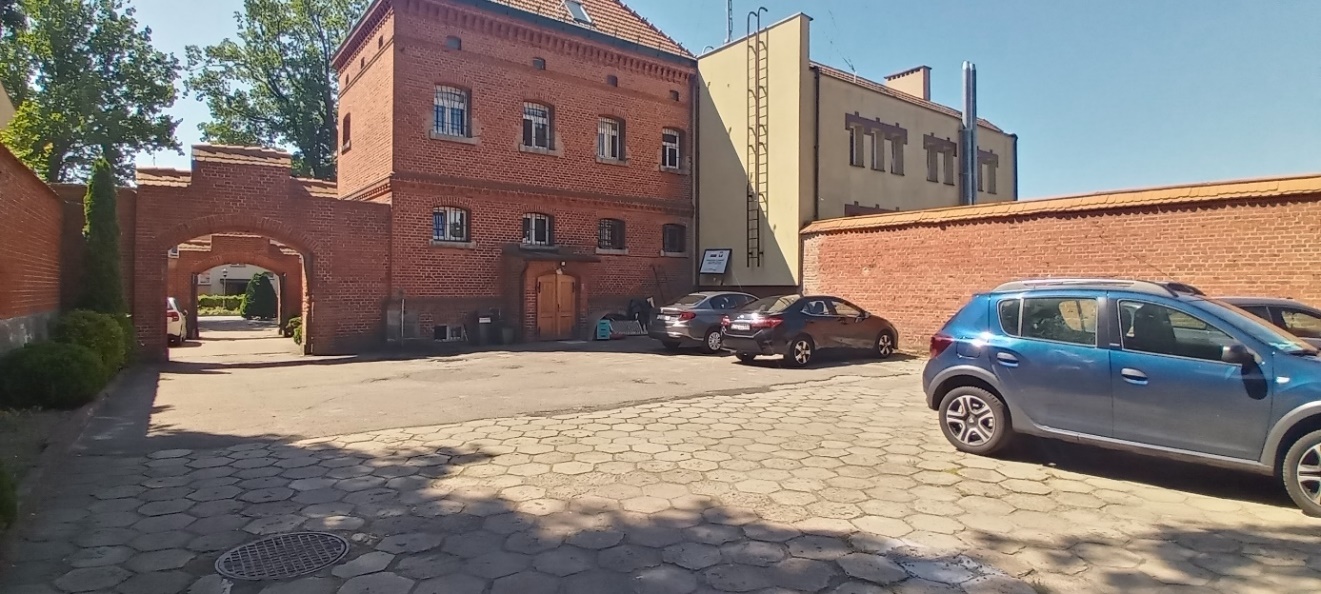 Jak załatwić sprawę w urzędzie?Żeby załatwić sprawę w urzędzie możesz: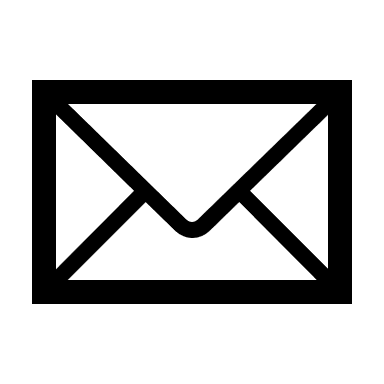 Napisać potrzebne pismo i wysłać je na adres:Urząd Miejski w Barwicach ul. Zwycięzców 2278-460 Barwice Przyjść do urzędu i spotkać się z pracownikiem w godzinach pracy urzędu. Przynieść pismo do sekretariatu.  Napisać wiadomość i wysłać ją na adres e-mailowy urzad@um.barwice.plWysłać faks pod numer 94 37 363 49. Zadzwonić pod numer telefonu 94 37 363 09. Napisać pismo i wysłać je za pomocą platformy e-PUAP: https://epuap.gov.pl/wps/portal(E-PUAP to skrót nazwy Elektroniczna Platforma Usług Administracji Publicznej. Do tego sposobu trzeba mieć internet i swoje konto w ePUAP).Jednocześnie informujemy, że wszystkie druki wniosków spraw załatwianych w urzędzie można pobrać w formie papierowej w sekretariacie oraz na wszystkich merytorycznych stanowiskach.Pracownicy urzędu pomogą załatwić Twoją sprawę bez względu na sposób kontaktu z urzędem wybrany przez Ciebie. Poinformuj nas o najlepszej dla Ciebie formie komunikowania się dla załatwienia Twojej sprawy w urzędzie. My dołożymy starań, aby Twoją sprawę załatwić jak najszybciej.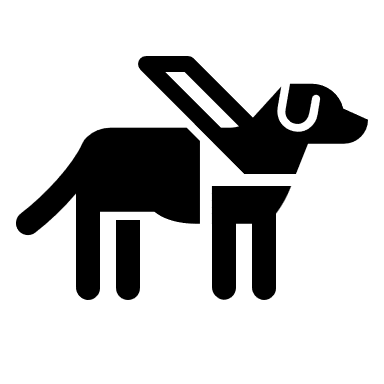 Pies asystującyJeśli przy poruszaniu się pomaga Ci pies asystujący lub pies przewodnik, oczywiście możesz z nim przyjść do Urzędu Miejskiego w Barwicach. Czym zajmuje się Urząd Miejski w Barwicach? W urzędzie załatwisz sprawy dotyczące:zameldowania;prowadzenia własnej działalności gospodarczej;dowodu osobistego; 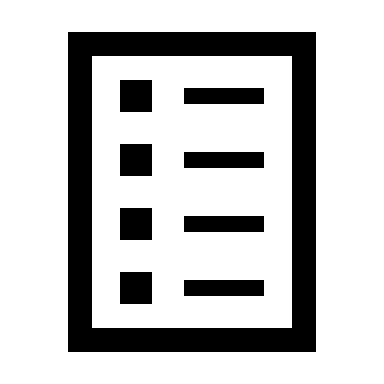 urodzenia się dziecka;otrzymania dokumentów, takich jak akt zgonu czy akt urodzenia;podatków i opłat lokalnych;pozwolenia na wycięcie drzewa.Urząd zajmuje się także:drogami gminnymi,chodnikami czy też gminnymi ścieżkami rowerowymi,oświetleniem ulic,siecią wodociągową i kanalizacją,remontem gminnych budynków,prowadzeniem instytucji kultury, ochroną środowiska,utrzymaniem czystości i porządku, budżetem gminy, organizacją różnych wyborów, na przykład na Prezydenta naszego kraju, wybory do Sejmu i Senatu,  współpracą z organizacjami pozarządowymi,zarządzaniem w trudnych sytuacjach, na przykład w czasie powodzi lub suszy, planowaniem przestrzeni w gminie, promocją gminy, organizacją wydarzeń kulturalnych, rozpatrywaniem wniosków o wypłatę dodatku osłonowego i dodatku węglowego, organizacją indywidualnego transportu door – to – door w gminie Barwice - dzięki tej usłudze mieszkańcy mogą bezpłatnie dotrzeć np. do lekarza, urzędu, na rehabilitację czy załatwić istotne sprawy urzędowe.Oficjalna strona Urzędu Miejskiego w BarwicachOficjalną stroną z informacjami publicznymi Urzędu Miejskiego w Barwicach jest strona internetowa dostępna pod adresem: https://www.barwice.pl/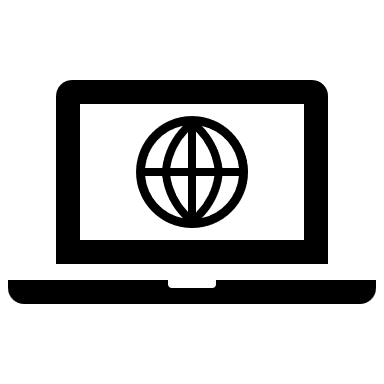 Podmiot prowadzi również  Biuletyn Informacji Publicznej dostępny pod adresem http://bip.barwice.pl/index.php?id=288950 